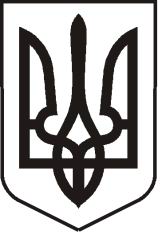 УКРАЇНАЛУГАНСЬКА  ОБЛАСТЬПОПАСНЯНСЬКИЙ  РАЙОН
ПОПАСНЯНСЬКА  МІСЬКА  РАДАШОСТОГО   СКЛИКАННЯШІСТДЕСЯТА СЕСІЯРІШЕННЯ23 грудня 2014 р.                             м. Попасна	                                       № 60/8Про виконання міської  Програмирозвитку фізкультури і спорту у м. Попаснана 2011-2014 роки у 2014 році     Заслухавши звіт директора Попаснянського МСЗ «Відродження» Івженка А.В. про виконання міської Програми розвитку фізкультури і спорту на 2011-2014 роки у 2014 році, затвердженої рішенням міської ради від 12.01.2011 № 5/18, враховуючи  рішення виконавчого комітету від 17.12.2014 №116 «Про виконання міської Програми розвитку фізкультури і спорту на 2011-2014 роки у  2014 році», рішення міської ради від 23.12.2014 №60/7 «Про внесення змін до міської Програми розвитку фізичної культури і спорту у м. Попасна на 2011-2014 роки»,  керуючись ст. 26  Закону України «Про місцеве самоврядування в Україні», Попаснянська міська радаВИРІШИЛА:Інформацію директора Попаснянського МСЗ «Відродження» Івженка А.В. про виконання міської Програми розвитку фізкультури і спорту на 2011-2014 роки у  2014 році взяти до відома (додається).Директору Попаснянського МСЗ «Відродження» (Івженко А.В.) продовжити роботу по залученню дітей до занять фізичною культурою та спортом, відвідуванню секцій.Директору Попаснянського МСЗ «Відродження» (Івженко А.В.) забезпечувати проведення  чемпіонатів, першостей, кубків, спортивно-масових заходів та участь спортсменів в змаганнях різних рівнів.Організаційному відділу виконкому міської ради  (Висоцька Н.О.) висвітлювати  роботу  Попаснянського МСЗ «Відродження» на офіційному сайті Попаснянської міської ради та на міському сайті «Попасна NEWS».Рішення виконкому міської ради від 23.12.2013 № 50/5 «Про хід виконання міської Програми розвитку фізкультури і спорту у м. Попасна на 2011-2014 роки» зняти з контролю як таке,  що виконане.Контроль за виконанням рішення покласти постійну комісію з питань науки, освіти, культури і спорту, соціальної політики і охорони  здоров’я і з питань бюджету, фінансів, регіональних зв’язків та  комунальної  власності, директора Попаснянського МСЗ «Відродження» Івженка А.В.  та заступника міського голови Гапотченко І.В.               Міський голова 	            	                                   Ю.І.ОнищенкоИнформация о ходе выполнения  городской  Программыразвития  физкультуры и спорта в г. Попасная на 2011- 2014 года в 2014 году     Программа развития физкультуры и спорта в г.Попасная действует с января 2011 года (согласно решения Попаснянского городского совета  от 12.01.2011года  №5/18).    Цель этой Программы - развитие в г. Попасная физкультуры и спорта, а также привлечение к здоровому образу жизни населения города.   За  отчетный период, с целью дальнейшего выполнения Программы, на базе  ПГСУ «Возрождение» проводился ряд соревнований. Приоритет, как и прошлые годы, был отдан подрастающему поколению. В рамках Программы была проведена ІІ общегородская Спартакиада школьников. Ее программа была расширена до 9 соревнований: волейбол (юноши, девушки), баскетбол (юноши, девушки), гандбол (юноши,  девушки), футбол (юноши),  настольный теннис, шахматы. В напряженной борьбе (победитель определился только в последних соревнованиях) второй год подряд  І место заняла Попаснянская гимназия № 20 (преподаватель Кочергин Владимир Александрович), ІІ место заняла       ООШ № 25 (преподаватель Лядовский Николай Васильевич), ІІІ  место заняла                            ООШ № 1(преподаватель Береславский Анатолий Григорьевич). Команды- победители и призеры спартакиады награждены кубками, грамотами и ценными призами.      ПГСУ «Возрождение» располагает двумя спортивными базами: спортивный зал «Возрождение» и арендованный в РДК зал пауэрлифтинга «Богатырь».     В спортивном зале «Возрождение» за отчетный период проводились ряд соревнований среди взрослых: турнир памяти им. Е. Артеменко по футболу, квалификационные турниры по восточным единоборствам.      В ПГСУ «Возрождение» регулярно работают общеоздоровительные группы: футбола, фитнесса, восточного единоборства. Зал также используется для уроков физической культуры Попаснянской гимназии № 20.       На арендованной базе «Богатырь» проводились занятия по пауэрлифтингу и штанге.       Воспитанники тренеров Кадацкой А.В. и  Ивженко А.В. в течении года приняли участие в ряде соревнований:    15 февраля - Чемпионат Луганской области по пауэрлифтингу (г. Рубежное) – 1 место;    1 марта - Чемпионат Луганской области по пауэрлифтингу (г. Луганск) – 2 место;    1-3 мая – Чемпионат Европы по пауэрлифтингу (г. Киев), Ивженко Андрей занял                    1 место в весе до 75 кг;    28 октября - этап чемпионата мира по тяжелой атлетике среди клубов Украины                          (г. Жданов), Ивженко Ольга (11 лет) заняла 2 место в абсолютном первенстве до 15 лет, тренер Тагильцев Б.Г.;     10-13 декабря - Чемпионат Украины по тяжелой атлетике (г. Харьков), Ивженко Ольга                 1 место, установив при этом три рекорда Украины: рывок 32 кг, толчек 43 кг, сумма 75 кг;     Команда попаснян готовиться принять участие в открытом первенстве г. Артемовска по пауэрлифтингу, которое состоится 18 декабря 2014 года. Готовят команду тренера Ивженко А.В. и Кадацкая А.В. 27 декабря 2014 года в г. Киев пройдет первенство Украины по тяжелой атлетике, в котором планирует принять участие Ивженко Ольга со своим тренером Тагильцевым Б.Г.     Все спортивные мероприятия, проводимые под патронатом городского головы, были освещены на официальном веб-сайте  Попаснянского городского совета.     К сожалению, в связи с событиями, происходящими в нашем регионе, не был выполнен запланированный ремонт в спортивном зале «Возрождение».                                  Директор ПГСУ «Возрождение»                                                                  А.В. Ивженко   